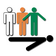 					Académie de Dijon- janvier 20171- Que s’est-il passé ?Interroger - Les témoins - La victimeObserver l’environnement, rechercher les éléments matériels significatifsProcessus d’Apparition des Dommages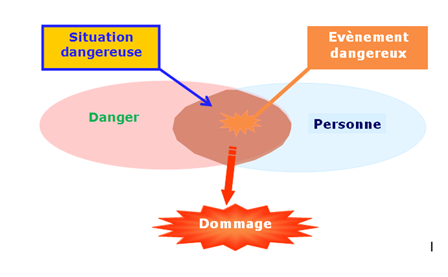 Processus d’Apparition des DommagesProcessus d’Apparition des DommagesProcessus d’Apparition des Dommages2-Persiste-t-il un ou des danger(s) d’origine ?Mécanique pouvant provoquer un écrasement, une coupure, un choc.. ?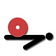 Electrique ?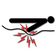 Thermique  pouvant provoquer une brûlure, un incendie explosion ..?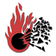 Atmosphère toxique ou irrespirable  pouvant provoquer une intoxication, une asphyxie..?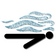 3- Quelles sont les personnes exposées ? La victimeLe SSTLes témoinsLes autres La victimeLe SSTLes témoinsLes autres La victimeLe SSTLes témoinsLes autres La victimeLe SSTLes témoinsLes autres4- Peut-on supprimer les dangers de façon permanente, sans aggraver l’état de la victime et sans risque pour le SST ou pour les tiers ?Oui   Supprimer ou faire supprimer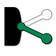 Oui   Supprimer ou faire supprimerOui   Supprimer ou faire supprimerOui   Supprimer ou faire supprimer4- Peut-on supprimer les dangers de façon permanente, sans aggraver l’état de la victime et sans risque pour le SST ou pour les tiers ?Sinon    Isoler ou faire isoler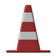 Sinon    Isoler ou faire isolerSinon    Isoler ou faire isolerSinon    Isoler ou faire isoler4- Peut-on supprimer les dangers de façon permanente, sans aggraver l’état de la victime et sans risque pour le SST ou pour les tiers ?Sinon    Soustraire la victime aux dangers (voir fiche)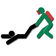  Isolerla zoneSinon    Soustraire la victime aux dangers (voir fiche) Isolerla zoneSinon    Soustraire la victime aux dangers (voir fiche) Isolerla zoneSinon    Soustraire la victime aux dangers (voir fiche) Isolerla zone4- Peut-on supprimer les dangers de façon permanente, sans aggraver l’état de la victime et sans risque pour le SST ou pour les tiers ?Sinon        Isoler la zone et faire alerter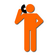 Sinon        Isoler la zone et faire alerterSinon        Isoler la zone et faire alerterSinon        Isoler la zone et faire alerter